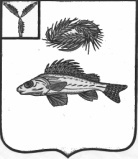 СОВЕТ
           ЧАПАЕВСКОГО  МУНИЦИПАЛЬНОГО ОБРАЗОВАНИЯ ЕРШОВСКОГО РАЙОНАСАРАТОВСКОЙ ОБЛАСТИРЕШЕНИЕ                    От     24.07.2017                                           № 79-128    «Об имущественной поддержкесубъектов малого  и  среднегопредпринимательства     припредоставлении муниципального имущества»Руководствуясь  Федеральным законом от 24.07.2007 года №209-ФЗ «О развитии малого и среднего предпринимательства в Российской Федерации», в соответствии с постановлением Правительства Российской Федерации от 21.08.2010 г. №645 «Об имущественной поддержке субъектов малого и среднего предпринимательства при предоставлении федерального имущества», Уставом Чапаевского муниципального образования Ершовского района Саратовской области, Совет Чапаевского муниципального образования  Ершовского района Саратовской области РЕШИЛ:            1.Уполномочить администрацию Чапаевского муниципального образования осуществлять:    формирование, ведение (в том числе ежегодном дополнении) и обязательное опубликование перечня муниципального имущества Чапаевского муниципального  образования  (далее – Чапаевское МО), свободного от прав третьих лиц (за исключением имущественных прав субъектов малого и среднего предпринимательства), предусмотренного частью 4 статьи 18 Федерального закона "О развитии малого и среднего предпринимательства в Российской Федерации", в целях предоставления муниципального имущества Чапаевского  МО во владение и (или) пользование на долгосрочной основе субъектам малого и среднего предпринимательства и организациям, образующим инфраструктуру поддержки субъектов малого и среднего предпринимательства;             предоставление в установленном порядке движимого и недвижимого муниципального имущества Чапаевского МО (за исключением земельных участков), включенного в перечень, во владение и (или) пользование на долгосрочной основе субъектам малого и среднего предпринимательства и организациям, образующим инфраструктуру поддержки субъектов малого и среднего предпринимательства;          проведение конкурсов и аукционов на право заключения договоров аренды с субъектами малого и среднего предпринимательства в отношении муниципального имущества Чапаевского МО, включенного в перечень (стартовый размер арендной платы определяется на основании отчета об оценке рыночной арендной платы, подготовленный в соответствии с законодательством Российской Федерации об оценочной деятельности.          2.Утвердить Порядок формирования, ведения, обязательного опубликования перечня муниципального имущества Чапаевского МО, предназначенного для передачи во владение и (или) в пользование субъектам малого и среднего предпринимательства, согласно приложению №1.          3.В течение года с даты включения муниципального имущества Чапаевского МО  в перечень администрация Чапаевского муниципального района объявляет аукцион (конкурс) на право заключения договора, предусматривающего переход прав владения и (или) пользования в отношении указанного имущества, среди субъектов малого и среднего предпринимательства и организаций, образующих инфраструктуру поддержки субъектов малого и среднего предпринимательства, или осуществляет предоставление такого имущества по заявлению указанных лиц в случаях, предусмотренных Федеральным законом "О защите конкуренции".          4.При заключении с субъектами малого и среднего предпринимательства договоров аренды в отношении муниципального  имущества Чапаевского МО, включенного в перечень, предусматривать следующие условия:а) срок договора аренды составляет не менее 5 лет;б) арендная плата вносится в следующем порядке:в первый год аренды - 40 процентов размера арендной платы;во второй год аренды - 60 процентов размера арендной платы;в третий год аренды - 80 процентов размера арендной платы;в четвертый год аренды и далее - 100 процентов размера арендной платы       5.Настоящее решение разместить на официальной странице Чапаевского            муниципального образования в сети Интернет.Глава  Чапаевского муниципального                                                                                образования Ершовского района:	                              	Н.С. ШилинПриложение №1к решению Совета Чапаевского МО от 24.07.2017г  № 79-128Порядок формирования, ведения, обязательного опубликования перечня муниципального имущества, предназначенного для передачи во владение и (или) в пользование субъектам малого и среднего предпринимательства          1. Настоящий порядок формирования, ведения (в том числе ежегодного дополнения) и обязательного опубликования перечня муниципального имущества, находящегося в собственности Чапаевского муниципального образования Ершовского муниципального района Саратовской	 области (за исключением земельных участков), свободного от прав третьих лиц (за исключением имущественных прав субъектов малого и среднего предпринимательства), разработан в соответствии с частью 4 статьи 18 Федерального закона "О развитии малого и среднего предпринимательства в Российской Федерации" (далее соответственно - муниципальное имущество, перечень), в целях предоставления муниципального имущества во владение и (или) в пользование на долгосрочной основе субъектам малого и среднего предпринимательства и организациям, образующим инфраструктуру поддержки субъектов малого и среднего предпринимательства.          2.В перечень вносятся сведения о муниципальном имуществе, соответствующем следующим критериям:а) муниципальное имущество свободно от прав третьих лиц (за исключением имущественных прав субъектов малого и среднего предпринимательства);б) муниципальное имущество не ограничено в обороте;в) муниципальное имущество не является объектом религиозного назначения;г) муниципальное имущество не является объектом незавершенного строительства;д) муниципальное имущество не включено в прогнозный план (программу) приватизации имущества, находящегося в собственности Чапаевского МО;е) муниципальное имущество не признано аварийным и подлежащим сносу или реконструкции.          3.Внесение сведений о муниципальном имуществе в перечень (в том числе ежегодное дополнение), а также исключение сведений о муниципальном имуществе из перечня осуществляется администрацией Чапаевского МО (далее уполномоченный орган)    на основании   решения  Совета Чапаевского муниципального образования.           4.Уполномоченный орган вправе исключить сведения о муниципальном имуществе из перечня, если в течение 2 лет со дня включения сведений о муниципальном имуществе в перечень в отношении такого имущества от субъектов малого и среднего предпринимательства или организаций, образующих инфраструктуру поддержки субъектов малого и среднего предпринимательства, не поступило:а) ни одной заявки на участие в аукционе (конкурсе) на право заключения договора, предусматривающего переход прав владения и (или) пользования в отношении муниципального имущества;б) ни одного заявления о предоставлении муниципального  имущества, в отношении которого заключение указанного договора может быть осуществлено без проведения аукциона (конкурса) в случаях, предусмотренных Федеральным законом "О защите конкуренции".          5.Уполномоченный орган  исключает сведения о муниципальном имуществе из перечня в одном из следующих случаев:а) в отношении муниципального  имущества принято решение Совета Чапаевского МО о его использовании для муниципальных нужд либо для иных целей;б) право муниципальной собственности на имущество прекращено по решению суда или в ином установленном законом порядке.   6.Сведения о муниципальном имуществе вносятся в перечень в составе и по форме  (приложения №1 к настоящему  Порядку).              7.Сведения о муниципальном имуществе группируются в перечне по видам имущества - недвижимое имущество (в том числе единый недвижимый комплекс), движимое имущество.          8.Ведение перечня осуществляется уполномоченным органом в электронной форме.          9.Перечень и внесенные в него изменения подлежат:а) обязательному опубликованию в средствах массовой информации - в течение 10 рабочих дней со дня утверждения;б) размещению на официальной странице Чапаевского муниципального образования Ершовского района в сети "Интернет" - в течение 3 рабочих дней со дня утверждения.                                                   Приложение №1                                          к  ПорядкуФОРМА
перечня муниципального имущества, свободного от прав третьих лиц (за исключением имущественных прав субъектов малого и среднего предпринимательства), предусмотренного частью 4 статьи 18 Федерального закона "О развитии малого и среднего предпринимательства в Российской Федерации"№ п/пНаименования  имущества, адресИндивидуализирующие      характеристики  имуществаБалансовая принадлежность 